ПРОЕКТ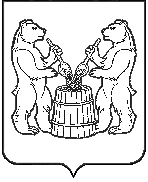 АДМИНИСТРАЦИЯ УСТЬЯНСКОГО МУНИЦИПАЛЬНОГО РАЙОНААРХАНГЕЛЬСКОЙ ОБЛАСТИот  «  »  ноября 2020 года № р.п. ОктябрьскийОб утверждении административного регламента предоставления муниципальной услуги по выдаче разрешения по выдаче разрешения на отклонение от предельных параметров разрешенного строительства, реконструкции объектов капитального строительства на территориях сельских поселений, входящих в состав муниципального образования «Устьянский муниципальный район» Архангельской областиВ соответствии со статьей 13 Федерального закона от 27 июля 2010 года № 210-ФЗ «Об организации предоставления государственных и муниципальных услуг», статьей 40 Градостроительного кодекса Российской Федерации, подпунктом 4 пункта 2 статьи 7 областного закона от 2 июля 2012 года № 508-32-ОЗ «О государственных и муниципальных услугах в Архангельской области и дополнительных мерах по защите прав человека и гражданина при их предоставлении», администрация Устьянского муниципального района Архангельской областиПОСТАНОВЛЯЕТ:1. Утвердить прилагаемый административный регламент предоставления муниципальной услуги по выдаче разрешения на отклонение от предельных параметров разрешенного строительства, реконструкции объектов капитального строительства на территориях сельских поселений, входящих в состав муниципального образования «Устьянский муниципальный район» Архангельской области (далее – административный регламент).2. Установить, что положения административного регламента в части, касающейся предоставления муниципальной услуги через многофункциональный центр предоставления государственных и муниципальных услуг и (или) привлекаемые им организации, применяются со дня вступления в силу соглашения о взаимодействии между администрацией администрации Устьянского муниципального района Архангельской области  и многофункциональным центром предоставления государственных и муниципальных услуг и в течение срока действия такого соглашения.Установить, что в случаях, предусмотренных соглашением о взаимодействии между администрацией Устьянского муниципального района Архангельской области и многофункциональным центром предоставления государственных и муниципальных услуг, административные действия, связанные с межведомственным информационным взаимодействием, предусмотренные административным регламентом, осуществляются уполномоченными работниками многофункционального центра предоставления государственных и муниципальных услуг и (или) привлекаемых им организаций. В этих случаях данные административные действия, предусмотренные административным регламентом, муниципальными служащими администрации Устьянского муниципального района Архангельской области не осуществляются.3. Установить, что положения административного регламента в части, касающейся предоставления муниципальной услуги через Архангельский региональный портал государственных и муниципальных услуг (функций) и Единый портал государственных и муниципальных услуг (функций), применяются со дня вступления в силу соглашения об информационном взаимодействии между администрацией Устьянского муниципального района Архангельской области и  министерством связи и информационных технологий Архангельской области и в течение срока действия такого соглашения.4. Настоящее постановление подлежит официальному опубликованию в муниципальном вестнике «Устьяны» и размещению на официальном сайте администрации муниципального образования «Устьянский муниципальный район» в сети «Интернет». 5. Настоящее постановление вступает в силу после его официального опубликования.Глава Устьянского муниципального района                                          А.А. ХоробровПрием заключений по результатам
независимой экспертизы проводится
с 03 июня по 20 июня 2019 года
Разработчик проекта: Управление строительства и инфраструктуры администрации муниципального образования «Устьянский муниципальный район»УТВЕРЖДЕНпостановлением администрации Устьянского муниципального района Архангельской областиАДМИНИСТРАТИВНЫЙ РЕГЛАМЕНТпредоставления муниципальной услуги  по выдаче разрешения на отклонение от предельных параметров разрешенного строительства, реконструкции объектов капитального строительства на территориях сельских поселений, входящих в состав муниципального образования «Устьянский муниципальный район» Архангельской областиI. Общие положения1.1. Предмет регулирования административного регламента1. Настоящий административный регламент устанавливает порядок предоставления муниципальной услуги  по выдаче разрешения на отклонение от предельных параметров разрешенного строительства, реконструкции объектов капитального строительства на территориях сельских поселений, входящих в состав муниципального образования «Устьянский муниципальный район» Архангельской области  (далее - муниципальная услуга) и стандарт предоставления муниципальная услуги, включая сроки и последовательность административных процедур и административных действий администрации муниципального образования «Устьянский муниципальный район» Архангельской области (далее – местная администрация) и управления строительства и инфраструктуры администрации муниципального образования «Устьянский муниципальный район» (далее – управление строительства и инфраструктуры) при осуществлении полномочий по предоставлению муниципальной услуги.2. Предоставление муниципальной услуги включает в себя следующие административные процедуры:1) регистрация запроса заявителя о предоставлении муниципальной услуги;2) рассмотрение вопроса о предоставлении разрешения на отклонение от предельных параметров разрешенного строительства, реконструкции объектов капитального строительства;3) проведение общественных обсуждений или публичных слушаний и принятие решения о предоставлении или об отказе в предоставлении разрешения на отклонения от предельных параметров разрешенного строительства, реконструкции объектов капитального строительства;4) выдача заявителю результата предоставления муниципальной услуги.3. К административным процедурам, исполняемым многофункциональным центром предоставления государственных и муниципальных услуг и (или) привлекаемыми им организациями, относятся:1) регистрация запроса заявителя о предоставлении муниципальной услуги;2) выдача заявителю результата предоставления муниципальной услуги.1.2. Описание заявителей при предоставлениимуниципальной услуги4. Заявителями при предоставлении муниципальной услуги являются: физические и юридические лица – правообладатели земельных участков, размеры которых меньше установленных градостроительным регламентом минимальных размеров земельных участков либо конфигурация, инженерно-геологические или иные характеристики которых неблагоприятны для застройки.5. От имени заявителей, указанных в пункте 4 настоящего административного регламента, вправе выступать:а) законные представители юридических лиц (руководители организаций);б) законные представители физических лиц;в) представители, уполномоченные на совершение юридически значимых действий на основании доверенности или иного правоустанавливающего документа.Полномочия лиц, указанных в пункте 5 настоящего административного регламента, подтверждаются документами, предусмотренными законодательством Российской Федерации. Документ, подтверждающий полномочия выступать от имени заявителя, предоставляется в орган, предоставляющий муниципальную услугу, вместе с запросом о предоставлении муниципальной услуги.В случае оформления доверенности, подтверждающей правомочие на обращение за получением муниципальной услуги, в форме электронного документа она должна быть подписана с использованием усиленной квалифицированной электронной подписи.1.3. Требования к порядку информирования о правилахпредоставления муниципальной услуги6. Информация о правилах предоставления муниципальной услуги может быть получена:по телефону;по электронной почте;по почте путем обращения заявителя с письменным запросом о предоставлении информации;при личном обращении заявителя;на официальном сайте администрации МО «Устьянский муниципальный район» в информационно-телекоммуникационной сети «Интернет»;на Архангельском региональном портале государственных и муниципальных услуг и Едином портале государственных и муниципальных услуг (функций);в помещениях администрации (на информационных стендах);в многофункциональном центре предоставления государственных и муниципальных услуг и (или) привлекаемых им организациях.7. При информировании по телефону, по электронной почте, по почте (путем обращения заявителя с письменным запросом о предоставлении информации) и при личном обращении заявителя:1) сообщается следующая информация:контактные данные управления строительства и инфраструктуры (почтовый адрес, адрес официального сайта в информационно-телекоммуникационной сети «Интернет», номер телефона для справок, адрес электронной почты);график работы управления строительства и инфраструктуры с заявителями в целях оказания содействия при подаче запросов заявителей в электронной форме;график работы управления строительства и инфраструктуры с заявителями по иным вопросам их взаимодействия;сведения о порядке досудебного (внесудебного) обжалования решений и действий (бездействия) должностных лиц, муниципальных служащих управления строительства и инфраструктуры, а также решений и действий (бездействия) многофункционального центра предоставления государственных и муниципальных услуг и (или) привлекаемых им организаций, их работников;2) осуществляется консультирование по порядку предоставления муниципальной услуги, в том числе в электронной форме.Ответ на телефонный звонок должен начинаться с информации о наименовании управления строительства и инфраструктуры, в которую позвонил гражданин, должности, фамилии, имени и отчестве принявшего телефонный звонок муниципального служащего управления строительства и инфраструктуры. Время разговора не должно превышать 10 минут (за исключением случаев консультирования по порядку предоставления муниципальной услуги в электронной форме). При невозможности муниципального служащего, принявшего телефонный звонок, самостоятельно ответить на поставленные вопросы, телефонный звонок должен быть переадресован (переведен) на другого муниципального служащего либо позвонившему гражданину должен быть сообщен номер телефона, по которому можно получить необходимую информацию, или указан иной способ получения информации о правилах предоставления муниципальной услуги.Обращения заявителей по электронной почте и их письменные запросы рассматриваются в управления строительства и инфраструктуры в порядке, предусмотренном Федеральным законом от 02 мая 2006 года № 59-ФЗ «О порядке рассмотрения обращений граждан Российской Федерации» и Федеральным законом от 09 февраля 2009 года № 8-ФЗ «Об обеспечении доступа к информации о деятельности государственных органов и органов местного самоуправления».б) осуществляется консультирование по порядку предоставления муниципальной услуги.Ответ на телефонный звонок должен начинаться с информации о наименовании органа, в который позвонил гражданин, должности, фамилии, имени и отчестве принявшего телефонный звонок муниципального служащего органа. Время разговора не должно превышать 10 минут. При невозможности муниципального служащего, принявшего телефонный звонок, самостоятельно ответить на поставленные вопросы телефонный звонок должен быть переадресован (переведен) на другого муниципального служащего либо позвонившему гражданину должен быть сообщен номер телефона, по которому можно получить необходимую информацию, или указан иной способ получения информации о правилах предоставления муниципальной услуги.Обращения заявителей по электронной почте и их письменные запросы рассматриваются в органе в порядке, предусмотренном Федеральным законом от 02.05.2006 N 59-ФЗ «О порядке рассмотрения обращений граждан Российской Федерации» и Федеральным законом от 09.02.2009 N 8-ФЗ «Об обеспечении доступа к информации о деятельности государственных органов и органов местного самоуправления».8. На официальном сайте администрации муниципального образования «Устьянский муниципальный район» в информационно-телекоммуникационной сети «Интернет» размещается следующая информация:текст настоящего административного регламента;контактные данные управления строительства и инфраструктуры, указанные в пункте 7 настоящего административного регламента;график работы управления строительства и инфраструктуры с заявителями в целях оказания содействия при подаче запросов заявителей в электронной форме;график работы управления строительства и инфраструктуры с заявителями по иным вопросам их взаимодействия;образцы заполнения заявителями бланков документов;информация о порядке обращения за получением результата муниципальной услуги в электронной форме, в том числе образцы заполнения заявителями интерактивных электронных форм документов на Архангельском региональном портале государственных и муниципальных услуг (функций) и Едином портале государственных и муниципальных услуг (функций);порядок получения консультаций (справок) о предоставлении муниципальной услуги;сведения о порядке досудебного (внесудебного) обжалования решений и действий (бездействия) должностных лиц управления строительства и инфраструктуры, муниципальных служащих, а также решений и действий (бездействия) многофункционального центра предоставления государственных и муниципальных услуг и (или) привлекаемых им организаций, их работников.9. На Архангельском региональном портале государственных и муниципальных услуг (функций) размещаются:информация, указанная в пункте 8 настоящего административного регламента;информация, указанная в пункте 22 Положения о формировании и ведении Архангельского регионального реестра государственных и муниципальных услуг (функций) и Архангельского регионального портала государственных и муниципальных услуг (функций), утвержденного постановлением Правительства Архангельской области от 28 декабря 2010 года № 408-пп.10. В помещениях администрации (на информационных стендах) размещается информация, указанная в пункте 8 настоящего административного регламента.В многофункциональном центре предоставления государственных и муниципальных услуг и (или) привлекаемых им организациях предоставляется информация, предусмотренная Правилами организации деятельности многофункциональных центров предоставления государственных и муниципальных услуг, утвержденными постановлением Правительства Российской Федерации от 22 декабря 2012 года № 1376.II. Стандарт предоставления муниципальной услуги11. Полное наименование муниципальной услуги: «Предоставление разрешения на отклонение от предельных параметров разрешенного строительства, реконструкции объектов капитального строительства на территориях сельских поселений, входящих в состав муниципального образования «Устьянский муниципальный район» Архангельской области».Краткое наименование муниципальной услуги: «Предоставление разрешения на отклонение от предельных параметров разрешенного строительства, реконструкции объектов капитального строительства».12. Муниципальная услуга предоставляется администрацией муниципального образования «Устьянский муниципальный район» в лице управления строительства и инфраструктуры.13. Предоставление муниципальной услуги осуществляется в соответствии с нормативными правовыми актами, перечень которых подлежит размещению на Архангельском региональном портале государственных и муниципальных услуг (функций) и официальном сайте администрации в информационно-телекоммуникационной сети «Интернет».2.1. Перечень документов, необходимых для предоставлениямуниципальной услуги14. Для получения результата муниципальной услуги заявитель представляет в управление строительства и инфраструктуры  (далее также – запрос заявителя):1) заявление о предоставлении разрешения на отклонение от предельных параметров разрешенного строительства, реконструкции объектов капитального строительства, подписанное всеми собственниками (пользователями) земельного участка и объекта капитального строительства (приложение к настоящему административному регламенту);2) документ, удостоверяющий личность заявителя (для заявителя - физического лица или индивидуального предпринимателя) либо личность представителя физического лица или индивидуального предпринимателя;3) документ, подтверждающий полномочия выступать от имени заявителя;4) документ, подтверждающий полномочия руководителя юридического лица;5) правоудостоверяющие и правоустанавливающие документы на земельный участок и (или) объект капитального строительства, оформленные до введения в действие Федерального закона от 21.07.1997 № 122-ФЗ "О государственной регистрации прав на недвижимое имущество и сделок с ним" и (или если) в Едином государственном реестре недвижимости не содержатся сведения о правоустанавливающих документах на земельный участок и (или) объект капитального строительства;6) схема планировочной организации земельного участка в масштабе 1:500 с сохранением стандартизированного формата бумажного носителя (оригинал или копия, заверенная заявителем);7) сведения об объекте капитального строительства, планируемого к размещению на земельном участке в виде пояснительной записки (площадь, назначение, этажность, процент застройки и озеленения, расчет необходимого количества парковочных машино-мест и т.п.).15. Для получения результата муниципальной услуги заявитель вправе по собственной инициативе представить:1) выписку из Единого государственного реестра недвижимости об объекте недвижимости в отношении соответствующего земельного участка и объектов недвижимости, расположенных в границах земельного участка;2) выписку из Единого государственного реестра недвижимости, содержащую сведения о правообладателях земельных участков, имеющих общие границы с земельным участком, относительно которого рассматривается возможность предоставления разрешения на условно разрешенный вид использования земельного участка, правообладателях объектов капитального строительства, расположенных на земельных участках, имеющих общие границы с земельным участком, относительно которого рассматривается возможность предоставления разрешения на условно разрешенный вид использования земельного участка или объекта капитального строительства, и правообладателях помещений, являющихся частью объекта капитального строительства, относительно которого рассматривается возможность предоставления разрешения на условно разрешенный вид использования земельного участка или объекта капитального строительства.16. Если заявитель не представил по собственной инициативе документы, указанные в пункте 15 настоящего административного регламента, администрация должна самостоятельно запросить их путем направления межведомственных информационных запросов в порядке, предусмотренном разделом III настоящего административного регламента.17. Документ, предусмотренный подпунктом 1 пункта 14 настоящего административного регламента, составляется по форме в соответствии с приложением № 1 к настоящему административному регламенту.18. Документы, предусмотренные подпунктами 2-5 пункта 14 настоящего административного регламента, представляются в виде подлинника и ксерокопий в одном экземпляре каждый.Документы, предусмотренные пунктом 15 настоящего административного регламента, представляются в виде ксерокопии или в виде сканированной копии в одном экземпляре каждый.Копии документов должны полностью соответствовать оригиналам документов. Электронные документы представляются размером не более 5 Мбайт в формате:текстовые документы  – *.doc, *.docx, *.xls, *.xlsx, *.pdf (один документ – один файл);графические документы: чертежи – *.pdf (один чертеж – один файл);иные изображения, – *.pdf, *.gif, *.jpg, *.jpeg.Электронные документы должны полностью соответствовать документам на бумажном носителе.19. Документы, предусмотренные настоящим подразделом, представляются одним из следующих способов:подаются заявителем лично в администрацию, многофункциональный центр предоставления государственных и муниципальных услуг и (или) привлекаемую им организацию;направляются заказным почтовым отправлением с описью вложения в администрацию;направляются через Архангельский региональный портал государственных и муниципальных услуг (функций) или Единый портал государственных и муниципальных услуг (функций). Формирование запроса заявителя, являющегося физическим лицом, в электронной форме осуществляется посредством заполнения электронной формы запроса на Архангельском региональном портале государственных и муниципальных услуг (функций) или Едином портале государственных и муниципальных услуг (функций) без необходимости дополнительной подачи запроса заявителя в какой-либо иной форме. Запрос заявителя, представленный данным способом, подписывается простой электронной подписью заявителя (с использованием электронного сервиса «личный кабинет») при условии, что при выдаче ключа простой электронной подписи личность заявителя установлена при личном приеме.2.2. Основания для отказа в приеме документов,необходимых для предоставления муниципальной услуги20. Основаниями для отказа в приеме документов, необходимых для предоставления муниципальной услуги, являются следующие обстоятельства:1) лицо, подающее документы, не относится к числу заявителей в соответствии с пунктами 4 – 5 настоящего административного регламента;2) заявитель представил неполный комплект документов в соответствии с пунктом 14 настоящего административного регламента;3) заявитель представил документы, оформление и (или) способ представления которых не соответствует установленным требованиям (пункты 17, 18 и 19 настоящего административного регламента).4) наличие в заявлении и приложенных документах исправлений, подчисток либо приписок, зачеркнутых слов, записей, выполненных карандашом;5) текст заявления не поддается прочтению;6) представления документов в неуполномоченный орган.21. Не допускается отказ в приеме документов, необходимых для предоставления муниципальной услуги, в случае если запрос заявителя подан в соответствии с информацией о сроках и порядке предоставления муниципальной услуги, размещенной на Архангельском региональном портале государственных и муниципальных услуг (функций), Едином портале государственных и муниципальных услуг (функций) и официальном сайте администрации муниципального образования «Устьянский муниципальный район» в информационно-телекоммуникационной сети «Интернет».Не допускается повторный отказ в приеме документов, необходимых для предоставления муниципальной услуги, по основанию, предусмотренному подпунктом 2 пункта 20 настоящего административного регламента, если такой отказ приводит к нарушению требований, предусмотренных пунктом 4 части 1 статьи 7 Федерального закона от 27 июля 2010 года № 210-ФЗ «Об организации предоставления государственных и муниципальных услуг».2.3. Сроки при предоставлении муниципальной услуги22. Сроки выполнения отдельных административных процедур и действий:1) регистрация запроса заявителя о предоставлении муниципальной услуги – в день поступления запроса заявителя о предоставлении муниципальной услуги;2) рассмотрение вопроса о предоставлении муниципальной услуги и принятие решения о выдаче результата предоставления муниципальной услуги составляет:- обработка и предварительное рассмотрение документов, необходимых для предоставления муниципальной услуги на соответствие требованиям законодательства и настоящего регламента, подготовка решения об отказе в предоставлении муниципальной услуги, в случае наличия оснований для отказа в предоставлении муниципальной услуги – до 30 календарных дней со дня поступления запроса заявителя о предоставлении муниципальной услуги;- в случае отсутствия оснований для отказа в предоставлении муниципальной услуги рассмотрение вопроса о предоставлении муниципальной услуги и принятие решения о выдаче результата предоставления муниципальной услуги составляет – до 58 рабочих дней со дня поступления запроса заявителя о предоставлении муниципальной услуги;3) выдача заявителю результата предоставления муниципальной услуги осуществляется в течение одного дня после передачи документов муниципальному служащему, ответственному за выдачу документов.23. Максимальный срок ожидания в очереди:а) при подаче запроса о предоставлении муниципальной услуги - до 15 минут;б) при получении результата предоставления муниципальной услуги - до 15 минут.24. Общий срок предоставления муниципальной услуги:до 60 рабочих дней со дня регистрации заявления о предоставлении муниципальной услуги.В случае поступления запроса заявителя через многофункциональный центр предоставления государственных и муниципальных услуг и (или) привлекаемые им организации общий срок предоставления муниципальной услуги исчисляется со дня регистрации запроса заявителя в многофункциональном центре предоставления государственных и муниципальных услуг и (или) привлекаемой им организации.2.4. Основания для приостановления или отказав предоставлении муниципальной услуги25. Оснований для приостановления предоставления муниципальной услуги не предусмотрено.26. Основаниями для принятия решения об отказе в предоставлении муниципальной услуги являются следующие обстоятельства:1) отказ заявителя от предоставления муниципальной услуги путем подачи заявления;2) несоответствие представленных документов требованиям, установленным пунктами 17, 18 и 19 настоящего административного регламента, выявленное на стадии рассмотрения документов;3) заключение Комиссии о невозможности предоставления разрешения на отклонение от предельных параметров разрешенного строительства, реконструкции объектов капитального строительства, данное по результатам публичных слушаний, проводимых ранее;4) отсутствие у заявителя прав на земельный участок, на котором расположен объект капитального строительства, прав на объект капитального строительства, относительно которых испрашивается разрешение на отклонение от предельных параметров разрешенного строительства, реконструкции объекта капитального строительства;5) отсутствие параметров установленных Правилами землепользования и застройки муниципального образования,  на отклонение от которых запрашивается разрешение.	27. Не допускается отказ в предоставлении муниципальной услуги в случае, если запрос заявителя подан в соответствии с информацией о сроках и порядке предоставления муниципальной услуги, размещенной на Архангельском региональном портале государственных и муниципальных услуг (функций), Едином портале государственных и муниципальных услуг (функций) и официальном сайте администрации муниципального образования «Устьянский муниципальный район» в информационно-телекоммуникационной сети «Интернет».2.5. Плата, взимаемая с заявителя при предоставлениимуниципальной услуги28. Плата за предоставление муниципальной услуги не взимается.2.6. Результаты предоставления муниципальной услуги29. Результатами предоставления муниципальной услуги являются:а) выдача постановления о предоставлении разрешения на отклонение от предельных параметров разрешенного строительства, реконструкции объектов капитального строительства;б) выдача постановления об отказе в предоставлении разрешения на отклонение от предельных параметров разрешенного строительства, реконструкции объектов капитального строительства.2.7. Требования к местам предоставления муниципальной услуги30. Помещения управления строительства и инфраструктуры, предназначенные для предоставления муниципальной услуги, обозначаются соответствующими табличками с указанием номера кабинета, фамилий, имен и отчеств муниципальных служащих, организующих предоставление муниципальной услуги, мест приема и выдачи документов, мест информирования заявителей.Прием заявителей осуществляется в рабочих кабинетах управления строительства и инфраструктуры.Для ожидания приема отводятся места, оснащенные стульями и столами, для возможности оформления документов.В местах информирования заявителей размещаются информационные стенды с информацией, предусмотренной абзацами вторым – седьмым пункта 8 настоящего административного регламента.31. Помещения управления строительства и инфраструктуры, предназначенные для предоставления муниципальной услуги, должны удовлетворять требованиям об обеспечении беспрепятственного доступа инвалидов к объектам социальной, инженерной и транспортной инфраструктур и к предоставляемым в них услугам в соответствии с законодательством Российской Федерации о социальной защите инвалидов, включая:условия беспрепятственного доступа к помещениям управления строительства и инфраструктуры и предоставляемой в них муниципальной услуге;возможность самостоятельного или с помощью служащих, организующих предоставление муниципальной услуги, передвижения по зданию, в котором расположены помещения управления строительства и инфраструктуры, в целях доступа к месту предоставления муниципальной услуги, входа в такое здание и выхода из него;возможность посадки в транспортное средство и высадки из него перед входом в здание, в котором расположены помещения управления строительства и инфраструктуры, предназначенные для предоставления муниципальной услуги, в том числе с помощью служащих, организующих предоставление муниципальной услуги;сопровождение инвалидов, имеющих стойкие расстройства функции зрения и самостоятельного передвижения, и оказание им помощи в здании, в котором расположения помещения управления строительства и инфраструктуры, предназначенные для предоставления муниципальной услуги;надлежащее размещение оборудования и носителей информации, необходимых для обеспечения беспрепятственного доступа инвалидов к помещениям управления строительства и инфраструктуры и предоставляемой в них муниципальной услуге с учетом ограничений их жизнедеятельности;допуск собаки-проводника в здание, в котором расположены помещения управления строительства и инфраструктуры, предназначенные для предоставления муниципальной услуги, при наличии документа, подтверждающего специальное обучение собаки-проводника и выданного по форме и в порядке, которые определены уполномоченным федеральным органом исполнительной власти;оказание инвалидам необходимой помощи в доступной для них форме в уяснении порядка предоставления муниципальной услуги, в оформлении предусмотренных настоящим административным регламентом документов, в совершении ими других необходимых для получения результата муниципальной услуги действий;оказание служащими, организующими предоставление муниципальной услуги, помощи инвалидам в преодолении барьеров, мешающих получению ими муниципальной услуги наравне с другими лицами.32. Помещения многофункционального центра предоставления государственных и муниципальных услуг и (или) привлекаемых им организаций, предназначенные для предоставления муниципальной услуги, должны соответствовать требованиям комфортности и доступности для получателей государственных и муниципальных услуг, установленным Правилами организации деятельности многофункциональных центров предоставления государственных и муниципальных услуг, утвержденными постановлением Правительства Российской Федерации от 22 декабря 2012 года № 1376.2.8. Показатели доступности и качества муниципальной услуги33. Показателями доступности муниципальной услуги являются:1) предоставление заявителям информации о правилах предоставления муниципальной услуги в соответствии с подразделом 1.3 настоящего административного регламента;2) обеспечение заявителям возможности обращения за предоставлением муниципальной услуги через представителя;3) установление сокращенных сроков предоставления муниципальной услуги;4) обеспечение заявителям возможности взаимодействия с администрацией в электронной форме через Архангельский региональный портал государственных и муниципальных услуг (функций) и Единый портал государственных и муниципальных услуг (функций):размещение на Архангельском региональном портале государственных и муниципальных услуг (функций) и Едином портале государственных и муниципальных услуг (функций) форм документов, необходимых для предоставления муниципальной услуги, и обеспечение возможности их копирования и заполнения в электронной форме;обеспечение заявителям возможности направлять запросы о предоставлении муниципальной услуги (заявления с прилагаемыми к ним документами) в электронной форме, прием и регистрация этих запросов администрацией;обеспечение заявителям возможности осуществлять с использованием Архангельского регионального портала государственных и муниципальных услуг (функций) и Единого портала государственных и муниципальных услуг (функций) мониторинг хода движения дела заявителя;обеспечение заявителям возможности получения результатов предоставления муниципальной услуги в электронной форме на Архангельском региональном портале государственных и муниципальных услуг (функций) и Едином портале государственных и муниципальных услуг (функций);5) предоставление заявителям возможности получения муниципальной услуги в многофункциональном центре предоставления государственных и муниципальных услуг и (или) привлекаемых им организациях;6) безвозмездность предоставления муниципальной услуги;34. Показателями качества муниципальной услуги являются.1) отсутствие случаев нарушения сроков при предоставлении муниципальной услуги;2) отсутствие случаев удовлетворения в судебном порядке заявлений заявителей, оспаривающих решения и действия (бездействие) управления строительства и инфраструктуры, его должностных лиц, муниципальных служащих;3) отсутствие случаев назначения административных наказаний в отношении должностных лиц, муниципальных служащих управления строительства и инфраструктуры за нарушение законодательства об организации предоставления государственных и муниципальных услуг.III. Административные процедуры3.1. Регистрация запроса заявителя о предоставлениимуниципальной услуги35. Основанием для начала предоставления муниципальной услуги является получение администрацией запроса заявителя о предоставлении муниципальной услуги (подраздел 2.1 настоящего административного регламента).В целях регистрации запроса заявителя муниципальный служащий управления строительства и инфраструктуры, ответственный за прием документов, в срок, указанный в подпункте 1 пункта 22 настоящего административного регламента, проверяет полноту и правильность оформления полученных документов и устанавливает наличие или отсутствие оснований для отказа в приеме документов, необходимых для предоставления муниципальной услуги (пункт 20 настоящего административного регламента).Запросы заявителей, поступившие в администрацию в электронной форме во внерабочее время, подлежат рассмотрению в целях их регистрации или принятия решения об отказе в приеме документов в начале очередного рабочего дня до рассмотрения запросов заявителей, поступающих иными способами.36. В случае наличия оснований для отказа в приеме документов (пункт 20 настоящего административного регламента) муниципальный служащий управления строительства и инфраструктуры, ответственный за прием документов, подготавливает уведомление об этом. В уведомлении указывается конкретное основание для отказа в приеме документов с разъяснением, в чем оно состоит, а также в случаях, предусмотренных подпунктами 2 и 3 пункта 20 настоящего административного регламента, перечень недостающих документов и (или) документов, оформление и (или) способ представления которых не соответствует установленным требованиям.Уведомление об отказе в приеме документов подписывается начальником управления строительства и инфраструктуры муниципального образования «Устьянский муниципальный район» и вручается заявителю лично (в случае его явки) либо направляется заявителю:почтовым отправлением – если заявитель обратился за получением муниципальной услуги лично в администрацию или посредством почтового отправления. При этом заявителю возвращаются представленные им документы;через Архангельский региональный портал государственных и муниципальных услуг (функций) или Единый портал государственных и муниципальных услуг (функций) – если заявитель обратился за получением муниципальной услуги через Архангельский региональный портал государственных и муниципальных услуг (функций) или Единый портал государственных и муниципальных услуг (функций);через многофункциональный центр предоставления государственных и муниципальных услуг и (или) привлекаемые им организации – если заявитель обратился за получением муниципальной услуги через многофункциональный центр предоставления государственных и муниципальных услуг и (или) привлекаемые им организации;любым из способов, предусмотренных абзацами вторым – пятым настоящего пункта, – если заявитель указал на такой способ в запросе.37.  В случае отсутствия оснований для отказа в приеме документов (пункт 20 настоящего административного регламента) муниципальный служащий управления строительства и инфраструктуры, ответственный за прием документов, регистрирует запрос заявителя, поступивший на бумажном носителе или по электронной почте, в Архангельской региональной системе исполнения регламентов и направляет его ответственному исполнителю.В случае отсутствия оснований для отказа в приеме документов (пункт 20 настоящего административного регламента) муниципальный служащий  управления строительства и инфраструктуры, ответственный за прием документов:принимает запрос заявителя, поступивший через Архангельский региональный портал государственных и муниципальных услуг (функций) или Единый портал государственных и муниципальных услуг (функций), в Архангельской региональной системе исполнения регламентов;направляет заявителю, представившему запрос о предоставлении муниципальной услуги через Архангельский региональный портал государственных и муниципальных услуг (функций) или Единый портал государственных и муниципальных услуг (функций), уведомление о приеме и регистрации запроса.3.2. Рассмотрение вопроса о предоставлении разрешения на отклонение от предельных параметров разрешенного строительства, реконструкции объектов капитального строительства38. Основанием для начала выполнения административной процедуры является регистрация запроса заявителя о предоставлении муниципальной услуги.39. Муниципальный служащий, ответственный за рассмотрение вопроса о предоставлении муниципальной услуги, в срок, предусмотренный подпунктом 2 пункта 22 настоящего административного регламента:1) проверяет наличие или отсутствие оснований для отказа в предоставлении муниципальной услуги;2) устанавливает необходимость направления межведомственных запросов для получения необходимых для предоставления муниципальной услуги документов (в случае непредставления соответствующих документов заявителем);3) подготавливает межведомственный запрос в соответствующие органы и организации.40. В случае непредставления заявителем документов, которые заявитель вправе представить по собственной инициативе (пункт 15 настоящего административного регламента), ответственный исполнитель направляет межведомственные информационные запросы в органы государственной власти, иные государственные органы, органы местного самоуправления и подведомственные государственным органам или органам местного самоуправления организации, в распоряжении которых находятся документы и информация, необходимые для предоставления муниципальной услуги в соответствии с нормативными правовыми актами Российской Федерации, нормативными правовыми актами Архангельской области, муниципальными правовыми актами.Указанные межведомственные информационные запросы направляются местной администрацией через единую систему межведомственного электронного взаимодействия, Архангельскую региональную систему межведомственного электронного взаимодействия или иным способом. 41. В случае наличия оснований для отказа в предоставлении муниципальной услуги, предусмотренных пунктом 26 настоящего административного регламента, муниципальный служащий, ответственный за рассмотрение вопроса подготавливает постановление администрации муниципального образования «Устьянский муниципальный район» об отказе в выдаче разрешения на отклонение от предельных параметров разрешенного строительства, реконструкции объектов капитального строительства.В постановлении администрации муниципального образования «Устьянский муниципальный район» об отказе в выдаче разрешения на отклонение от предельных параметров разрешенного строительства, реконструкции объектов капитального строительства, указывается конкретное основание для отказа и разъясняется, в чем оно состоит.42. В случае отсутствия оснований для отказа в выдаче разрешения на отклонение от предельных параметров разрешенного строительства, реконструкции объектов капитального строительства, предусмотренных пунктом 26 настоящего административного регламента, муниципальный служащий, ответственный за рассмотрение вопроса подготавливает решение о предоставлении разрешения на отклонение от предельных параметров разрешенного строительства, реконструкции объектов капитального строительства.42. В случае отсутствия оснований для отказа в предоставлении муниципальной услуги  Комиссия в течение 10 дней рассматривает заявление и прилагаемые к нему документы и принимает решение о подготовке проекта постановления администрации муниципального образования «Устьянский муниципальный район» о проведении общественных обсуждений или публичных слушаний по вопросу отклонения от предельных параметров разрешенного строительства, реконструкции объектов капитального строительства или об отказе в предоставлении муниципальной услуги.Секретарь Комиссии направляет сообщения о проведении общественных обсуждений или публичных слушаний по проекту решения о предоставлении разрешения на условно разрешенный вид использования правообладателям земельных участков, имеющих общие границы с земельным участком, применительно к которому запрашивается данное разрешение, правообладателям объектов капитального строительства, расположенных на земельных участках, имеющих общие границы с земельным участком, применительно к которому запрашивается данное разрешение, и правообладателям помещений, являющихся частью объекта капитального строительства, применительно к которому запрашивается данное разрешение. Указанные сообщения направляются не позднее чем через десять дней со дня поступления заявления заинтересованного лица о предоставлении разрешения на условно разрешенный вид использования.  43. Результатом административной процедуры является опубликование информации о проведении общественных обсуждений или публичных слушаний в средствах массовой информации или отказ в предоставлении муниципальной услуги.3.3. Проведение общественных обсуждений или публичных слушаний и принятие решения о предоставлении или об отказе в предоставлении разрешения на отклонения от предельных параметров разрешенного строительства, реконструкции объектов капитального строительства.44. Основанием для начала проведения общественных обсуждений или публичных слушаний является решение Комиссии о подготовке проекта постановления администрации Устьянского муниципального района о проведении общественных обсуждений или публичных слушаний по вопросу отклонения от предельных параметров разрешенного строительства, реконструкции объектов капитального строительства.45. Общественные обсуждения или публичные слушания проводятся в соответствии с Положением об общественных обсуждениях, публичных слушаниях по вопросам градостроительной деятельности на территориях сельских поселений, входящих в состав муниципального образования «Устьянский муниципальный район».46. Результатом административной процедуры является решение о предоставлении или об отказе в предоставлении разрешения на отклонения от предельных параметров разрешенного строительства, реконструкции объектов капитального строительства.3.3. Выдача заявителю результата предоставлениямуниципальной услуги47. Основанием для начала выполнения административной процедуры является подготовка и подписание документов, предусмотренных пунктом 46 настоящего административного регламента, или подписание документа об отказ в предоставлении муниципальной услуги, предусмотренных пунктом 43 настоящего административного регламента (далее – результат предоставления муниципальной услуги).Заявителю в качестве результата предоставления муниципальной услуги в электронной форме обеспечивается по его выбору возможность получения:электронного документа, подписанного главой администрации с использованием усиленной квалифицированной электронной подписи;документа на бумажном носителе, подтверждающего содержание электронного документа, направленного администрацией, в многофункциональном центре предоставления государственных и муниципальных услуг и (или) привлекаемых им организациях;информации из государственных информационных систем в случаях, предусмотренных законодательством Российской Федерации.48. Муниципальный служащий, ответственный за прием документов, в срок, предусмотренный подпунктом 3 пункта 22 настоящего административного регламента, вручает результат предоставления муниципальной услуги заявителю лично (в случае его явки) либо направляет заявителю:почтовым отправлением – если заявитель обратился за получением муниципальной услуги лично в администрацию или посредством почтового отправления;через Архангельский региональный портал государственных и муниципальных услуг (функций) или Единый портал государственных и муниципальных услуг (функций) – если заявитель обратился за получением муниципальной услуги через Архангельский региональный портал государственных и муниципальных услуг (функций) или Единый портал государственных и муниципальных услуг (функций);через многофункциональный центр предоставления государственных и муниципальных услуг и (или) привлекаемые им организации – если заявитель обратился за получением муниципальной услуги через многофункциональный центр предоставления государственных и муниципальных услуг и (или) привлекаемые им организации;любым из способов, предусмотренных абзацами первым – четвертым настоящего пункта, – если заявитель указал на такой способ в запросе.Если заявитель обратился за получением муниципальной услуги через многофункциональный центр предоставления государственных и муниципальных услуг и (или) привлекаемые и организации или в запросе указал на такой способ получения результата предоставления муниципальной услуги, муниципальный служащий, ответственный за прием документов, в срок, предусмотренный подпунктом 3 пункта 22 настоящего административного регламента, направляет результат предоставления услуги в многофункциональный центр предоставления государственных и муниципальных услуг и (или) привлекаемые им организации. Результат предоставления услуги вручается заявителю лично в случае его явки в многофункциональный центр предоставления государственных и муниципальных услуг и (или) привлекаемые им организации. При неявке заявителя результат предоставления государственной услуги хранится в многофункциональном центре предоставления государственных и муниципальных услуг  (или) привлекаемой им организации в течение 14 дней со дня поступления, после чего возвращается в орган.49. В случае выявления заявителем в полученных документах опечаток и (или) ошибок заявитель представляет в администрацию одним из способов, предусмотренных пунктом 19 настоящего административного регламента, заявление в свободной форме об исправлении таких опечаток и (или) ошибок.Муниципальный служащий управления строительства и инфраструктуры, ответственный за предоставление муниципальной услуги, в срок, не превышающий двух рабочих дней со дня поступления соответствующего заявления, проводит проверку указанных в заявлении сведений.В случае выявления допущенных опечаток и (или) ошибок в выданных документах муниципальный служащий управления строительства и инфраструктуры муниципального образования «Устьянский муниципальный район», ответственный за предоставление муниципальной услуги, осуществляет их замену в срок, не превышающий пяти рабочих дней со дня поступления соответствующего заявления.IV. Контроль над исполнением административного регламента50. Контроль за исполнением настоящего административного регламента осуществляется начальником управления строительства и инфраструктуры администрации муниципального образования «Устьянский муниципальный район» в следующих формах:текущее наблюдение за выполнением муниципальными служащими управления строительства и инфраструктуры административных действий при предоставлении муниципальной услуги;рассмотрение жалоб на решения, действия (бездействие) должностных лиц, муниципальных служащих управления строительства и инфраструктуры, выполняющих административные действия при предоставлении муниципальной услуги.51. Обязанности муниципальных служащих управления строительства и инфраструктуры по исполнению настоящего административного регламента, а также их персональная ответственность за неисполнение или ненадлежащее исполнение своих обязанностей закрепляются в должностных инструкциях соответствующих муниципальных служащих.52. Решения начальника управления строительства и инфраструктуры могут быть оспорены в порядке, предусмотренном Федеральным законом от 27 июля 2010 года № 210-ФЗ «Об организации предоставления государственных и муниципальных услуг», и в судебном порядке.V. Досудебный (внесудебный) порядок обжалованиярешений и действий (бездействия) управления строительства и инфраструктуры, его должностных лиц,муниципальных служащих, а также многофункционального центрапредоставления государственных и муниципальных услуг ипривлекаемых им организаций, их работников53. Заявитель вправе в досудебном (внесудебном) порядке обратиться с жалобой на решения и действия (бездействие) управления строительства и инфраструктуры, его должностных лиц, муниципальных служащих, а также многофункционального центра предоставления государственных и муниципальных услуг и привлекаемых им организаций, их работников (далее – жалоба).54. Жалобы подаются:1) на решения и действия (бездействие) муниципальных служащих управления строительства и инфраструктуры – начальнику управления строительства и инфраструктуры;2) на решения и действия (бездействие) начальника управления строительства и инфраструктуры – главе местной администрации;3) на решения и действия (бездействие) работника (кроме руководителя) многофункционального центра предоставления государственных и муниципальных услуг – руководителю многофункционального центра предоставления государственных и муниципальных услуг;4) на решения и действия (бездействие) руководителя многофункционального центра предоставления государственных и муниципальных услуг – министру связи и информационных технологий Архангельской области;5) на решения и действия (бездействие) работника организации, привлекаемой многофункциональным центром предоставления государственных и муниципальных услуг, – руководителю этой организации.55. Жалобы рассматриваются должностными лицами, указанными в пункте 51 настоящего административного регламента, в порядке, предусмотренном Федеральным законом от 27 июля 2010 года № 210-ФЗ «Об организации предоставления государственных и муниципальных услуг», постановлением администрации муниципального образования» Устьянский муниципальный район» от 08 ноября 2018 года № 1322 «Об особенностях подачи и рассмотрения жалоб на решения и действия (бездействие) администрации Устьянского муниципального района и её должностных лиц, муниципальных служащих, а также на решения и действия (бездействие) многофункционального центра предоставления государственных и муниципальных услуг, его работников» и настоящим административным регламентом.                             Приложение №1к административному регламентупредоставление муниципальной услуги«Предоставление разрешения на отклонение от предельных параметров разрешенного строительства,реконструкции объектов капитального строительства на территориях сельских поселений, входящих в состав муниципального образования «Устьянский муниципальный район» Архангельской областиПредседателю комиссии по рассмотрению вопросов о предоставлении разрешения на условно разрешенный вид использования земельного участка или объекта капитального строительства и об отклонении от предельных параметров разрешенного строительства, реконструкции объектов капитального строительства Ф.И.О. полностью: ___________________________________________________________________________________________________________________________Почтовый адрес:__________________________________________________________________________________Телефон:_________________________________Электронная почта: _______________________ЗАЯВЛЕНИЕо предоставлении разрешения на отклонение от предельных параметров разрешенного строительства, реконструкции объектов капитального строительстваВ связи___________________________________________________________________________________________________________________________________________________________________________________________________________________________                                                   (обоснование заинтересованности заявителя)на основании ч. 1 ст. 40 Градостроительного кодекса РФ прошу(сим) предоставить разрешение на отклонение от  предельных  параметров  разрешенного строительства объекта  капитального  строительства (реконструкции объекта капитального строительства), расположенного по адресу:____________________________________________________________________________________________________________________ на земельном участке с кадастровым номером ________________, площадью ______ кв.м.Сведения о запрашиваемых отклонениях от предельных параметров разрешенного строительства, реконструкции объектов капитального строительства (указать нужное):1.  Предельные параметры площади земельного участкаустановление минимальной площади земельного участка _________ кв. метров;установление максимальной площади земельного участка ________ кв. метров. 2. Предельные параметры размещения объектов капитального строительства 
            Размещение объекта (указать объект) ______________________________________________________________________________________________________________;3.  Максимальный процент застройки в границах земельного участка увеличение процента застройки до _____________________________ процентов4. Максимальный коэффициент плотности застройкиувеличение коэффициента плотности застройки до ________________________5. Минимальные отступы зданий, строений, сооружений от границ земельных           участковуменьшение отступа от границ земельного участка со стороны (указать ориентир)____________________ до_________________________ метров_______________________________________________________________________________________________________________________________________________;6. Минимальный отступ зданий, строений, сооружений от красных линийуменьшение отступа до _________________________________________ метров;7. Максимальное количество этажей надземной части зданияувеличение количества этажей наземной части до __________________ этажей8. Иные показатели________________________________________________________________________________________________________________________________________________________________________________________________________________________Результаты предоставления муниципальной услуги прошу предоставить:______________________________________________________________________________Подписывая настоящее заявление, я даю согласие на обработку (сбор, систематизацию, накопление, хранение, уточнение, использование, распространение) своих персональных данных, указанных в настоящем заявлении, для целей размещения в системе электронного делопроизводства и документооборота.Приложение: _______на ____________л."___"______________ 20___ г.         __________/_________________________                                                                                   (подпись)               ( должность, Ф.И.О.) __________от№